7.–9. ETSIJÄ7.–9. ETSIJÄTiedän tiedon/mediasisällön tuottamisen, esittämisen ja välittämisen vastuut ja seuraukset.Tunnistan mediasisältöjen vaikutuksia (arvot, stereotypiat, ihanteet, kulttuuri).Osaan valita sopivan hakupalvelun ja -lausekkeet tiedon etsintään.Osaan rajata hakuehtoja/-asetuksia tarkoituksenmukaisesti.Osaan käyttää käänteistä kuvahakua.Osaan hakea tietoa monipuolisesti luotettavista lähteistä.Osaan arvioida tietolähteen luotettavuutta sekä perustella arvioni.Osaan käyttää tutkimukseen perustuvaa tietoa.Ymmärrän, mitä ovat tekijänoikeudet ja niihin liittyvä liiketoiminta.Tiedän tekijänoikeuslain rikkomisen seurauksia.Osaan käyttää lähdeviitteitä.Tiedän, mitä on plagiointi ja ymmärrän, miksi se ei ole sallittua.Osaan soveltaa Creative Commons -linssijärjestelmää ja merkitä lisenssin omaan työhöni.7.–9. TURVAAJA7.–9. TURVAAJAOsaan säilyttää salasanoja turvallisesti ja vaihtaa ne tarvittaessa.Osaan tyhjentää selaimen välimuistin ja historian sekä yksityistä selausta.Osaan kirjautua ulos käyttämistäni palveluista ja laitteista.Tiedän varmuuskopioinnin merkityksen.Tiedän, mitä ovat yhteiskunnan digitaaliset asiointipalvelut.Osaan toimia digitaalisissa ympäristöissä (esim. kuvien ja kommenttien julkaiseminen) sääntöjen sekä hyvän käytöksen että lakien mukaisesti.Osaan huolehtia omista tekijänoikeuksistani.7.–9. TURVAAJA7.–9. TURVAAJAOsaan toimia, jos internetissä leviää itseäni koskevaa luvatonta materiaalia (esim. kuvia, videoita).Tiedän, että ikärajat perustuvat mediasisältöön tai palvelun käyttöehtoihin.Tunnistan tietoturvariskejä.Ymmärrän tieto- ja yksityisyydensuojan käsitteet ja osaan toimia niiden mukaisesti.Ymmärrän, että toiminnastani digitaalisissa ympäristöissä kerätään tietoa, jota ulkopuoliset tahot voivat hyödyntää.Tunnistan verkossa olevia vaaroja ja olen tutustunut toimintatapoihin, joilla estää verkkorikollisuutta (esim. seksuaalinen häirintä, grooming, identiteettivarkaus, kunnianloukkaus, vihapuhe, rahankäyttö peleissä ja muualla internetissä).Tiedän, miten toimia turvallisuutta uhkaavissa tilanteissa.Olen tutustunut erilaisiin verkkovaikuttamisen keinoihin ja ymmärrän, kuinka niillä pyritään vaikuttamaan.Tiedän, mikä on esineiden internet (IoT).Tiedostan teknologian ja median käyttöön liittyviä eettisiä ja moraalisia kysymyksiä (esim. hiilijalanjälki, tekoäly).Tunnistan digitaalisten sisältöjen vaikutuksia hyvinvointiin ja käytän sisältöjä vahvistaen hyvinvointiani.Osaan huomioida ergonomian ja jaksamisen työskentelyssä.Osaan toimia asiallisesti, kunnioittaen ja toisia auttaen digitaalisissa ympäristöissä (esim. Wilma, sähköposti, some).Osaan antaa asianmukaista palautetta (ml. vertaispalaute, itsearviointi) toisten työskentelystä ja tuotoksista sekä vastaanottaa palautetta omastani.Tunnistan ei-rakentavia viestintäilmiöitä (esim. trolli, provo, fleimi) ja osaan toimia niitä kohdatessani.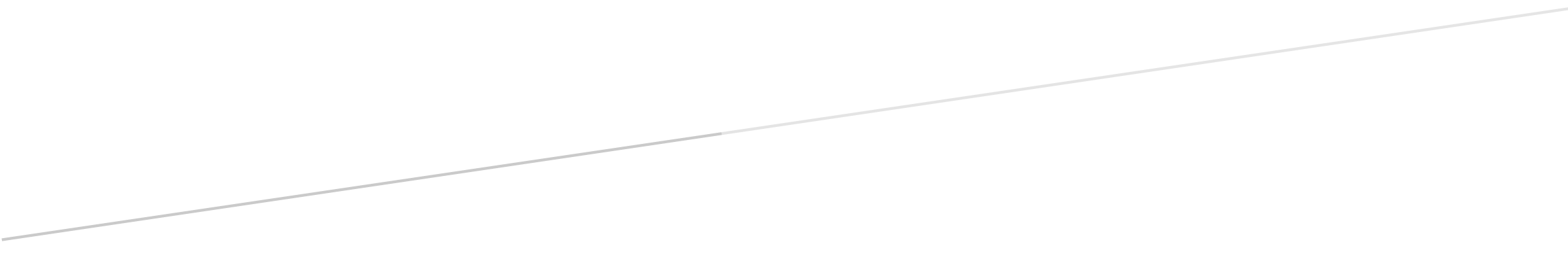 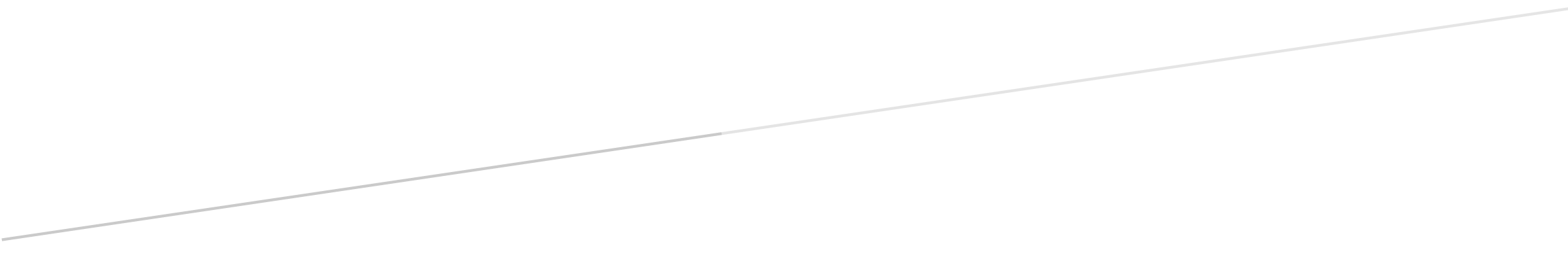 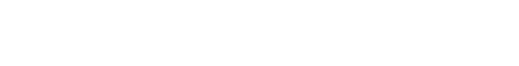 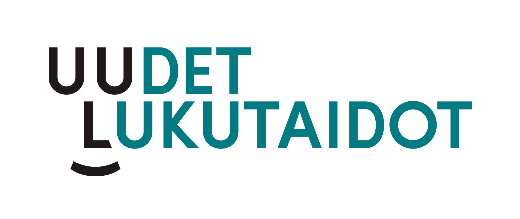 